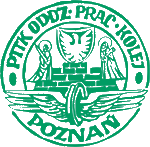 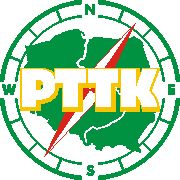 ODDZIAŁ PTTK PRACOWNIKÓW KOLEJOWYCH W POZNANIU,Urząd Marszałkowski Województwa Wielkopolskiego, Powiat Poznański, Urząd Miasta Poznania, Zarząd Główny PTTK w Warszawie, Spółka Alusta S.A. Poznań, Zarząd Główny Związku Zawodowego Kolejarzy ZO RP w Poznaniu, Związek Zawodowy Kolejarzy ZO RP, Międzyzakładowa Organizacja Związkowa Przy PKP Energetyka S.A. w Warszawie z Siedzibą w Poznaniu,                                      zapraszają naXLIII  WIOSENNY RAJD do KOBYLNICYw dniach od 23 do 24 kwietnia 2022 rokuTRASY RAJDU:1. AUTOKAROWA dwudniowa. Zbiórka uczestników w dniu 23.04. br. o godz.1000 na Dworcu Zachodnim PKP w Poznaniu. Trasa: Gniezno (katedra – odpust), Gąsawa – kościółek św. Mikołaja, przejazd do Biskupina kolejką wąskotorową, Biskupin – Muzeum Archeologiczne (noclegi Przystań Biskupińska, Relax Chomiąża, Oćwiek). W niedzielę: Muzeum PPP Gniezno-Kobylnica (meta) – Dworzec PKP w Poznaniu (przyjazd do godz. 1500).2. PIESZA dwudniowa. Zbiórka w dniu 23.04. br. o godz.1400 przy Swarzędzkim Centrum Kultury i Sztuki ul. Bramkowa (pociąg KW z Poznania 1327 lub autobus 405, 401 ze Śródki) zwiedzanie Centrum z projekcją filmu, dalej przejście na nocleg do Gruszczyna-Agroturystyka Podkowa 5 km. W niedzielę: przejście do Kobylnicy 2 km, spacer po okolicy, przejście na metę rajdu. 3. PIESZA jednodniowa. Start w dniu 24.04. br. o godz. 900 z pętli tramwajowej na Miłostowie – Zieliniec – Gruszczyn – Kobylnica, 14 km.4. PIESZA jednodniowa. Start w dniu 24.04. br. o godz. 733 ze stacji PKP Czerwonak (pociąg KW z Poznania o godz. 719), szlakiem czerwonym na Dziewiczą Górę (wejście na wieżę widokową) i dalej szlakiem żółtym do Kobylnicy, 13 km.5. TRASY DOWOLNE: piesze, kolarskie ( trasy rowerowe z Poznania przez Puszczę Zielonkę), motorowe, autokarowe.Przed samym wyjazdem na rajd, należy sprawdzić dokładnie godzinę wyjazdu pociągu z Dworca PKP Poznań Główny, w przypadku zmiany godziny odjazdu pociągu, należy skontaktować się z organizatorami rajdu (zmiany w rozkładzie jazdy mogą nastąpić!).Wpisowe na trasy jednodniowe wynosi: 10 zł od osoby dorosłej, 8 zł dzieci i młodzież, grupy młodzieżowe powyżej 20 osób 6 zł od osoby. Na trasę autokarową 90 zł, na trasę pieszą dwudniową 50 zł. Opiekunowie grup młodzieżowych powyżej 10 osób wpisowego nie płacą (na trasie autokarowej opiekunowie płacą 50% - 45,00 zł).INFORMACJE RAJDOWE:O przyjęciu na rajd decyduje data wpłacenia wpisowego, na trasy nr 1 i 2 kolejność zgłoszeń. W ramach wpisowego uczestnik otrzymuje: nocleg, przejazd autokarem, opiekę przewodnicką i przodownicką na trasach rajdu, opłacone wstępy, znaczek pamiątkowy, na mecie kiełbasę z bułką, możliwość uczestniczenia w konkursach sprawnościowych oraz w konkursie krajoznawczo-turystycznym, muzycznym, na mecie rajdu (puchary, nagrody).Najliczniejsza drużyna otrzyma puchar za uczestnictwo.Zgłoszenia na rajd przyjmowane będą do dnia 15 kwietnia br. listownie na adres Oddział PTTK Pracowników Kolejowych, 
60-717 Poznań, ul. Kolejowa 23, tel. kom. 603 429 235, e-mail: andrzej.kudlaszyk@wp.pl z jednoczesnym przekazaniem kwoty wpisowego na konto: Bank Millennium nr 93 1160 2202 0000 0000 5809 7765. Przy zgłoszeniu należy podać: trasę, instytucję zgłaszającą, liczbę uczestników, dane kierownika drużyny (telefon, e-mail) oraz rodzaj wpłaty. Potwierdzeń przyjęcia na rajd nie wysyłamy. Ubezpieczenia drużyny dokonują we własnym zakresie, członkowie PTTK są ubezpieczeni. Meta rajdu będzie czynna w niedzielę w godz. 1130 – 1400 w Kobylnicy na boisku szkolnym. Na mecie czynny będzie punkt weryfikacji OTP i Kolejowej Odznaki Turystycznej.Powrót: pociąg do Poznania o godz.1451, do Gniezna o godz.1507.DOBREJ POGODY I MIŁYCH WRAŻEŃ NA TRASACH ŻYCZĄ ORGANIZATORZY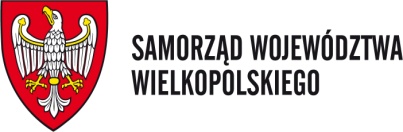 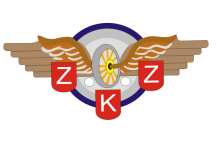 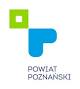 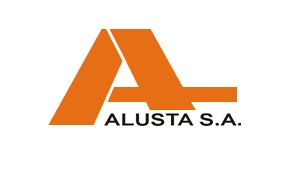 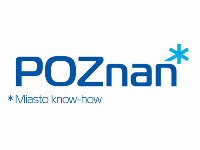 PROJEKT WSPÓŁFINANSOWANY PRZEZ SAMORZĄD WOJEWÓDZTWA WIELKOPOLSKIEGO,POWIAT POZNAŃSKI I URZĄD MIASTA POZNANIAINFORMACJE DODATKOWE:Trasa piesza 2-dniowa, zbiórka uczestników przy Swarzędzkim Centrum Kultury i Sztuki w sobotę o godz. 1400 (dawna remiza straży pożarnej). Po zwiedzeniu ekspozycji, zostanie wyświetlony około półgodzinny film promujący Swarzędz, dalej uczestnicy udadzą się na nocleg w Agroturystyce Podkowa w Gruszczynie. W niedzielę przejście do Kobylnicy i spacer po okolicy wg. uznania.Trasa autokarowa rozpocznie zwiedzanie od katedry w Gnieźnie, dalej kościółek w Gąsawie, przejazd kolejką wąskotorową z Gąsawy do Biskupina, zwiedzanie Muzeum Archeologicznego w Biskupinie, z przewodnikami i przejazd na noclegi w Ośrodkach: Przystań Biskupińska ( dzieci) Relax w Chomiąży i Oćwiek w Oćwieku. W niedzielę, po drodze do Kobylnicy, nastąpi zwiedzanie Muzeum Początków Państwa Polskiego w Gnieźnie. Podział na autokary, kolejność i godziny zwiedzania poszczególnych obiektów oraz noclegi zostanie dokonany na 3 dni przed rajdem. Kierownicy grup otrzymają stosowne powiadomienia za pomocą poczty e-mail. W ośrodkach gdzie będą nocowali dorośli, istnieje możliwość skorzystania z obiadokolacji za 25,00 zł oraz śniadania za 15,00 zł. Fakt ten należy zgłosić przy zapisie na rajd.             Prosimy o zabranie ze sobą naczyń do kawy czy herbaty.Każdego do kogo ten afisz dotarł, prosimy o wydrukowanie go i przekazanie osobom zainteresowanym!Klauzula informacyjna XLIII  Rajdu Wiosennego do KobylnicyZgodnie z art. 13 ust. 1 i 2 Rozporządzenia Parlamentu Europejskiego i Rady (UE) 2016/679 z dnia 27 kwietnia 2016 r. w sprawie ochrony osób fizycznych w związku z przetwarzaniem danych osobowych i w sprawie swobodnego przepływu takich danych oraz uchylenia dyrektywy 95/46/WE – ogólne rozporządzenie o ochronie danych, zwane dalej także RODO) informujemy, iż: Administratorem danych osobowych uczestników zgłoszonych na rajd jest Oddział PTTK Pracowników Kolejowych w Poznaniu zwany dalej „Administratorem”. Można skontaktować się z Administratorem pisząc na adres: 60-717 Poznań, ul. Kolejowa 23, adres e-mail: andrzej.kudlaszyk@wp.plPodstawą przetwarzania Państwa danych jest zgłoszenie na XLIII  Rajd Wiosenny.Państwa dane osobowe przetwarzane są wyłącznie dla celów związanych z realizacją XLIII Rajdu oraz do podjęcia niezbędnych działań przed realizacją rajdu oraz po, w tym: udostępnienie zdjęć na łamach prasy lokalnej, związkowej oraz w wydawnictwach PTTK.Podanie danych osobowych nie jest obowiązkowe, jednakże ich niepodanie spowoduje, że podjęcie działań przed realizacją rajdu nie będzie możliwe.Dane osobowe będą przechowywane do czasu rozliczenia się z otrzymanych dotacji od jednostek sektora finansów publicznych. Planowany termin rozliczenia to 31 grudnia 2022 roku, przy czym lista zawierająca imiona i nazwiska uczestników Rajdu będzie przechowywana przez okres 3 lat (do 31 grudnia 2025 roku).Administrator nie zamierza przekazywać Państwa danych do państwa trzeciego ani do organizacji międzynarodowych.Mają Państwo prawo żądać od Administratora dostępu do swoich danych, ich sprostowania oraz ograniczenia przetwarzania danych.W związku z przetwarzaniem Państwa danych osobowych przez Administratora przysługuje Państwu prawo wniesienia skargi do organu nadzorczego.W oparciu o Państwa dane osobowe Administrator nie będzie podejmował wobec Państwa zautomatyzowanych decyzji, w tym decyzji będących wynikiem profilowania.